** Please attach a copy of your Student Aid Report (SAR)Submit your Application to:LLScholarship@lcps.org (please enter your name in the subject line)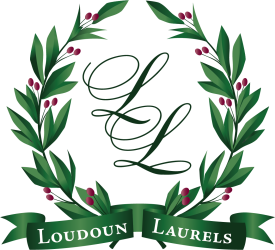 The Loudoun Laurels ScholarshipDear Recommender,Please provide a letter of recommendation for _________________________________.Your recommendation should outline why you believe your candidate’s hard work and dedication have led them to excel in spite of obstacles in their path, and how they personally demonstrate the ideals of the Loudoun Laurels: Commitment to Community and Leadership by Example.It is imperative that your letter be submitted no later than April 22th, 2022 at 11:59pm. Questions can be directed to Chris Clarke at Chris.Clarke@lcps.org or Grant Schafer Grant.Schafer@lcps.org Recommendation letters should be emailed to:
 LLScholarship@lcps.org (please enter student’s name in the subject line)The Loudoun Laurels Scholarship ApplicationDeadline to Submit is April 22th, 2022 at 11:59pmLoudoun Laurels Scholarships are awarded to a select group of Loudoun County Public Schools seniors who participate in either the AVID or CAMPUS programs. Successful awardees demonstrate the ideals of the Loudoun Laurels: Commitment to Community and Leadership by Example.Scholarships are $10,000 per year, renewable for up to four years (total award not to exceed $40,000). Scholarships are to be used solely for tuition and tuition-related fees at a Virginia college or university, or a Virginia community college (if the recipient is part of a program guaranteeing admissions to a 4-year degree-granting institution). Scholarships will be renewed annually based on acceptable academic performance. Scholarship winners must provide bi-annual progress reports to Loudoun Laurels.Loudoun Laurels Scholarships are awarded to a select group of Loudoun County Public Schools seniors who participate in either the AVID or CAMPUS programs. Successful awardees demonstrate the ideals of the Loudoun Laurels: Commitment to Community and Leadership by Example.Scholarships are $10,000 per year, renewable for up to four years (total award not to exceed $40,000). Scholarships are to be used solely for tuition and tuition-related fees at a Virginia college or university, or a Virginia community college (if the recipient is part of a program guaranteeing admissions to a 4-year degree-granting institution). Scholarships will be renewed annually based on acceptable academic performance. Scholarship winners must provide bi-annual progress reports to Loudoun Laurels.Personal InformationPersonal InformationName: _________________________________________Student ID: ________________           Program (choose one):AVID          CAMPUS        
Home Mailing Address: ________________________________________________City: ____________________   State: _____   Zip: ____________Personal Email: _______________________________________Home Phone: __________________Cell Phone: ____________________Educational Information	Educational Information	High School: ______________________________ GPA: ________OPTIONAL FOR 2022: SAT Math: _______ SAT EBRW: ________        or ACT: ____________**An unofficial transcript from your school counselor office must be submitted with this application. Extracurricular Activities Ex: sports, volunteer experiences, and/or paid positions.Describe an activity or activities where you have demonstrated leadership. What did you enjoy about this experience?Describe an activity or activities where you have demonstrated commitment to your community. What did you enjoy about the experience?Describe your Proudest Accomplishment.Please provide any additional information that you feel is important for Loudoun Laurels to understand about you (optional).Essay 
Please submit a 400-500-word response to address the following questions:1.What do you want to do when you finish college?    2. How will a four-year degree help you meet these goals?    3. How will this scholarship contribute to your success?    4. In what ways might your success positively impact your community?RecommendationsPlease ask two people to submit a letter of recommendation on your behalf, describing why you would be a worthy recipient of a Loudoun Laurels Scholarship.One recommendation must be from your AVID Teacher or CAMPUS Facilitator or CAMPUS Counselor. The second recommendation should be from a teacher, counselor, or an "outside" adult (non-relative). Examples of an outside adult for your Recommendation #2 include a supervisor at work, a leader in a non-profit, or other organization in which you participate. Please provide each of your recommenders with the instruction letter found on page 6 of this application.RecommendationsPlease ask two people to submit a letter of recommendation on your behalf, describing why you would be a worthy recipient of a Loudoun Laurels Scholarship.One recommendation must be from your AVID Teacher or CAMPUS Facilitator or CAMPUS Counselor. The second recommendation should be from a teacher, counselor, or an "outside" adult (non-relative). Examples of an outside adult for your Recommendation #2 include a supervisor at work, a leader in a non-profit, or other organization in which you participate. Please provide each of your recommenders with the instruction letter found on page 6 of this application.Recommendation #1Recommendation #2__________________________________________Name of AVID Teacher / CAMPUS Facilitator or Counselor ______________________________________Name of Recommender__________________________________________Email of AVID Teacher / CAMPUS Facilitator or Counselor	______________________________________Email of Recommender